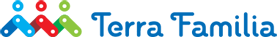 Θα θέλαμε να σας ενημερώσουμε για τις ειδικές προσφορές του Πολυχώρου Terra Familia , προς τα μέλη του Συλλόγου Εργαζομένων της Τράπεζας Πειραιώς, οι οποίες αφορούν στα εξής: -Παιδική είσοδος στην ειδική τιμή των 6€/παιδί, κάθε εβδομάδα, από Δευτέρα έως και Παρασκευή (πλην εορτών & επίσημων αργιών). -Έκπτωση 10% στις τιμές καταλόγου των κυρίως πιάτων του Terra Familia, κάθε εβδομάδα, από Τρίτη έως και Σάββατο (πλην εορτών & επίσημων αργιών). ΠΑΡΑΤΗΡΗΣΕΙΣ Στις τιμές περιλαμβάνεται ΦΠΑ 24%. Οι εν λόγω προσφορές αφορούν τα μέλη του Συλλόγου και τα παιδιά τους αποκλειστικά. Για να ισχύουν οι ειδικές προσφορές, κάθε μέλος του Συλλόγου θα πρέπει να επιδεικνύει την κάρτα μέλους του, πριν την έκδοση του λογαριασμού. Παρακαλούμε όπως εγγραφείτε στο newsletterτου Πολυχώρου, ώστε να ενημερώνεστε για τα Εργαστήρια Ανάπτυξης Δεξιοτήτων, μέσω του:facebook.com/terrafamilia.grTerra Familia Κουντουριώτη 6, ΤΚ 55535, Πυλαία Θεσσαλονίκη Τηλ. 2310 303400 e-mail: info@terrafamilia